           28 марта 2022 года глава Богучарского муниципального района Кузнецов Валерий Васильевич провел аппаратное совещание с заместителями главы администрации Богучарского муниципального района, руководителями структурных подразделений администрации муниципального района и главами поселений района. В начале аппаратного совещания Валерий Васильевич поздравил Ващенко Владимира Митрофановича, главу Луговского сельского поселения,  с 55 – летием, вручил ему благодарность администрации Богучарского муниципального района и подарил букет цветов.Далее он вручил благодарности Министерства сельского хозяйства РФ: Забудько Юрию Михайловичу, водителю ООО «Дон», Беленко Сергею Владимировичу, трактористу СХА «Истоки», Ляповцеву Сергею Анатольевичу, агроному ИП-главы КФХ Висханова Заира Зайндиевича и Березневу Владимиру Викторовичу, директору СПП «Богучарское -1» ООО «Авангард-АГРО- Воронеж».             Затем Валерий Васильевич вручил: Заикину Сергею Ивановичу, председателю ТИК Богучарского района, почетный знак ЦИК РФ, Колесниковой Валентине Владимировне, председателю участковой избирательной комиссии № 317, благодарность  ЦИК  РФ, Токаревой Надежде Митрофановне, председателю участковой избирательной комиссии № 346, благодарственное письмо ЦИК РФ, Самодуровой Наталье Анатольевне, заместителю главы администрации Богучарского муниципального района – руководителю аппарата администрации района, почетную грамоту Государственного Федерального инспектора, Агаповой Ларисе Владимировне, заместителю председателя ТИК Богучарского района, благодарственное письмо губернатора Воронежской области, Кононыхиной Ольге Анатольевне, секретарю ТИК Богучарского района, почетную грамоту Избирательной комиссии Воронежской области, Лещенко Валентине Сергеевне, секретарю участковой избирательной комиссии № 334, благодарность  Избирательной комиссии Воронежской области.В продолжении совещания Кузнецов В.В. сообщил, что Кожанов А.Ю. теперь первый заместитель главы администрации Богучарского муниципального района – руководитель МКУ «Функциональный центр» Богучарского муниципального района и будет курировать финансово – экономический и производственный блоки.Кожанов Алексей Юрьевич рассказал о работе по недоимки в районный бюджет и об объектах строительства в районе. Он подчеркнул, что необходимо пересмотреть подходы к подрядчикам.Кузнецов В.В. поручил Кожанову А.Ю. усилить работу по национальным проектам.В продолжении совещания Валынов Сергей Васильевич, заместитель главы администрации Богучарского муниципального района, доложил о начале полевых работ в районе, о состоянии озимых культур, о завозе минеральных удобрений.Самодурова Наталья Анатольевна, заместитель главы администрации Богучарского муниципального района – руководитель аппарата администрации района рассказала о планах на предстоящую неделю, о подготовке председателей ТОС к защите проектов, которая состоится 29 марта.         В заключении аппаратного совещания Ткачев И.В., руководитель по образованию, опеки и попечительству администрации Богучарского муниципального района доложил о перспективах в работе муниципальных казенных образовательных учреждений района.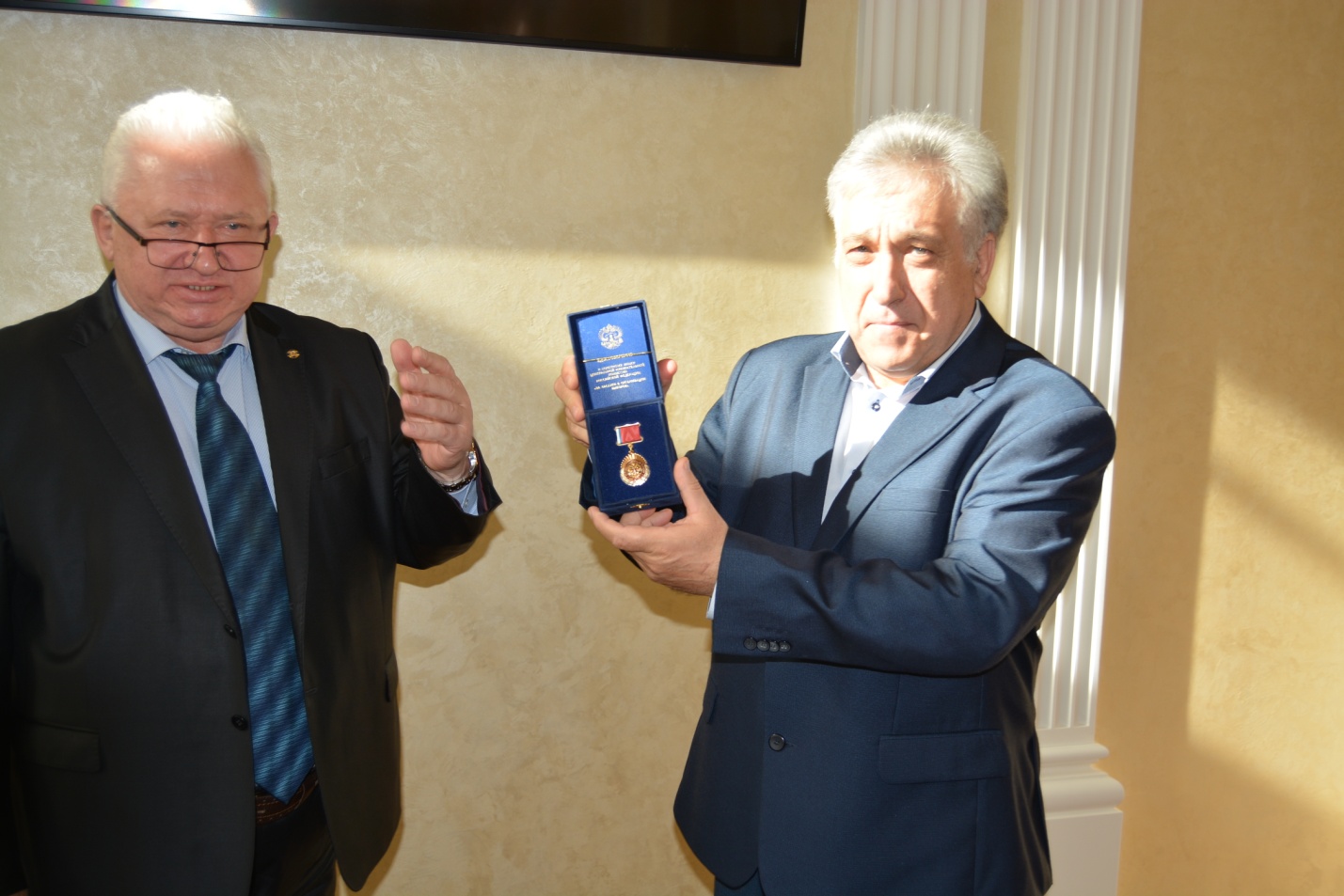 